                                   2 вариант.1).  По рис. РЕ || NK, MP = 8, MN = 12, ME = 6. Найти: а) .  МК;  б).  РЕ : NК;  в). .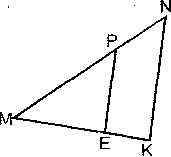 2).  В  ∆ АВС  АВ = 12 см, ВС = 18 см, В = 70 0, а  в  ∆ МNК  МN = 6 см, NК = 9 см, N = 70 0. Найдите сторону  АС  и  угол  С  треугольника  АВС, если  МК =  7 см, К = 60 0.3).  Отрезки АВ и CD пересекаются в точке  О так, что ACO = BDO, АО : ОВ = 2:3. Найдите периметр треугольника  АСО, если  периметр  треугольника  BOD равен 21 см.4). В трапеции ABCD ( AD и ВС основания) диагонали пересекаются в точке О,  = 32 см2,  = 8 см2. Найдите меньшее основание трапеции, если большее из них равно 10 см.